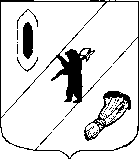 АДМИНИСТРАЦИЯ ГАВРИЛОВ-ЯМСКОГОМУНИЦИПАЛЬНОГО РАЙОНАПОСТАНОВЛЕНИЕ14.03.2023   № 233О внесении изменений в постановлениеАдминистрации Гаврилов-Ямского муниципального районаот 10.01.2022 №8В целях оптимизации расходов и эффективного использования бюджетных средств, в соответствии с решениями Собрания представителей Гаврилов-Ямского муниципального района от 22.12.2022 № 207 «О внесении изменений в решение Собрания представителей Гаврилов-Ямского муниципального района от 16.12.2021 № 129 «О бюджете Гаврилов-Ямского муниципального района на 2022 год и на плановый период 2023-2024 годов», от 15.12.2022 № 197 «О бюджете Гаврилов-Ямского муниципального района на 2023 год и на плановый период 2024-2025 годов», руководствуясь статьей 26 Устава Гаврилов-Ямского муниципального района Ярославской области,АДМИНИСТРАЦИЯ МУНИЦИПАЛЬНОГО РАЙОНА ПОСТАНОВЛЯЕТ:Внести в постановление Администрации Гаврилов-Ямского муниципального района от 10.01.2022 №8 «Об утверждении муниципальной программы «Развитие физической культуры и спорта в Гаврилов-Ямском муниципальном районе» на 2022-2025 годы» изменения, изложив приложение в новой редакции (приложение).2. Контроль за исполнением настоящего постановления возложить на первого заместителя Главы Администрации Гаврилов-Ямского муниципального района Забаева А.А.3. Постановление опубликовать в районной массовой газете «Гаврилов-Ямский вестник» и разместить на официальном сайте Администрации Гаврилов-Ямского муниципального района.4. Постановление вступает в силу с момента официального опубликования.Глава Гаврилов-Ямскогомуниципального района				                           А.Б. Сергеичев           Приложение к постановлению Администрации муниципального районаот  14.03.2023  № 233Изменения,вносимые в муниципальную программу «Развитие физической культуры и спорта в Гаврилов-Ямском муниципальном районе» на 2022-2025 годыИзложить паспорт муниципальной программы Гаврилов-Ямского муниципального района «Развитие физической культуры и спорта в Гаврилов-Ямском муниципальном районе» на 2022-2025 годы в следующей редакции:ПаспортМуниципальной программы«Развитие физической культуры и спорта в Гаврилов-Ямском муниципальном районе» на 2022-2025 годы2. Целевые показатели муниципальной программы.3.	Изложить пп 3. п V Ресурсное обеспечение Муниципальной программы «Развитие физической культуры и спорта в Гаврилов-Ямском муниципальном районе на 2022-2025 годы», в следующей редакции:«3. Ресурсное обеспечение Муниципальной программы Гаврилов-Ямского муниципального района «Развитие физической культуры и спорта в Гаврилов-Ямском муниципальном районе на 2022-2025 годы»        3. Изложить Приложение 1 к Муниципальной программе «Развитие физической культуры и спорта в Гаврилов-Ямском муниципальном районе на 2022-2025 годы» в следующей редакции:«Приложение 1 к муниципальной программеМуниципальная целевая программа«Развитие физической культуры и спорта в Гаврилов-Ямском муниципальном районе на 2022-2025 годы»Паспорт муниципальной целевой программы.Задачи, муниципальной целевой программыОтветственный исполнитель Муниципальной программыУправление культуры, туризма, спорта и молодежной политики Администрации муниципального района, заместитель начальника Соколова Алена Сергеевна 8(48534)23651Куратор Муниципальной программыПервый заместитель Главы Администрации муниципального районаЗабаев Андрей АлександровичОтветственные исполнители подпрограмм Муниципальной программыУправление культуры, туризма, спорта и молодежной политики Администрации муниципального районаУправление ЖКХ, капитального строительства и природопользования Администрации муниципального районаСроки реализации Муниципальной программыС 1 января 2022 по 31 декабря 2025Цель Муниципальной программы- создание для всех категорий и групп населения условий для занятий физической культурой и спортом, массовым спортомПеречень подпрограмм Муниципальной программыМЦП «РАЗВИТИЕ ФИЗИЧЕСКОЙ КУЛЬТУРЫ И СПОРТА В ГАВРИЛОВ-ЯМСКОМ МУНИЦИПАЛЬНОМ РАЙОНЕ»Объемы и источники финансирования Муниципальной программывсего по Муниципальной программе14387040,40 руб., из них:- федеральные средства:2022 год - 0 руб.;2023 год - 0 руб.;2024 год- 0 руб.;2025 год- 0 руб.- областные средства:2022 год - 0 руб.;2023 год - 0 руб.;2024 год- 0 руб.;2025 год- 0 руб.- средства муниципального бюджета:2022 год – 12918040,40 руб.;2023 год – 820000,00 руб.;2024 год – 572000,00 руб.;2025 год – 363000,00 руб. иные источники:2022 год - 0 руб.;2023 год - 0 руб.;2024 год- 0 руб.;2025 год- 0 руб.(все источники финансирования указываются при их наличии)Плановые объемы финансирования подпрограмм Муниципальной программы по годам реализации- муниципальная целевая программа «РАЗВИТИЕ ФИЗИЧЕСКОЙ КУЛЬТУРЫ И СПОРТА В ГАВРИЛОВ-ЯМСКОМ МУНИЦИПАЛЬНОМ РАЙОНЕ»:всего 14 673 040,40 руб., из них:2022 год – 12918040,40 руб.;2023 год – 820000,00 руб.;2024 год – 572000,00 руб.;2025 год – 363000,00 руб. Конечные результаты Муниципальной программы- доля населения муниципального района в возрасте от 3 до 79 лет, систематически занимающегося физической культурой и спортом - 55 процента к 2025 годуЭлектронный адрес размещения Муниципальной программы в информационно-телекоммуникационной сети «Интернет»http://gavyam.ru/about/management/upr_kul/mcp/ №п/пНаименование показателяЕдиница измеренияПлановое значение показателяПлановое значение показателяПлановое значение показателяПлановое значение показателяПлановое значение показателя№п/пНаименование показателяЕдиница измерениябазовое,2021 год2022год2023 год2024 год2025 год1123456788Муниципальная программа «Развитие физической культуры и спорта в Гаврилов-Ямском муниципальном районе»Муниципальная программа «Развитие физической культуры и спорта в Гаврилов-Ямском муниципальном районе»Муниципальная программа «Развитие физической культуры и спорта в Гаврилов-Ямском муниципальном районе»Муниципальная программа «Развитие физической культуры и спорта в Гаврилов-Ямском муниципальном районе»Муниципальная программа «Развитие физической культуры и спорта в Гаврилов-Ямском муниципальном районе»Муниципальная программа «Развитие физической культуры и спорта в Гаврилов-Ямском муниципальном районе»Муниципальная программа «Развитие физической культуры и спорта в Гаврилов-Ямском муниципальном районе»Муниципальная программа «Развитие физической культуры и спорта в Гаврилов-Ямском муниципальном районе»Муниципальная программа «Развитие физической культуры и спорта в Гаврилов-Ямском муниципальном районе»Муниципальная программа «Развитие физической культуры и спорта в Гаврилов-Ямском муниципальном районе»1.1.1.1.Доля населения систематически занимающегося физической культурой и спортом в общей численности населения в возрасте от 3-х до 79 летпроцентов48,349,751,353,755,455,4Муниципальная целевая программа «Развитие физической культуры и спорта в Гаврилов-Ямском муниципальном районе»Муниципальная целевая программа «Развитие физической культуры и спорта в Гаврилов-Ямском муниципальном районе»Муниципальная целевая программа «Развитие физической культуры и спорта в Гаврилов-Ямском муниципальном районе»Муниципальная целевая программа «Развитие физической культуры и спорта в Гаврилов-Ямском муниципальном районе»Муниципальная целевая программа «Развитие физической культуры и спорта в Гаврилов-Ямском муниципальном районе»Муниципальная целевая программа «Развитие физической культуры и спорта в Гаврилов-Ямском муниципальном районе»Муниципальная целевая программа «Развитие физической культуры и спорта в Гаврилов-Ямском муниципальном районе»Муниципальная целевая программа «Развитие физической культуры и спорта в Гаврилов-Ямском муниципальном районе»Муниципальная целевая программа «Развитие физической культуры и спорта в Гаврилов-Ямском муниципальном районе»Муниципальная целевая программа «Развитие физической культуры и спорта в Гаврилов-Ямском муниципальном районе»1.2.Количество проведенных спортивных мероприятийКоличество проведенных спортивных мероприятийшт.505254565658Количество построенных спортивных объектовКоличество построенных спортивных объектовшт.010000№п/пИсточник финансированияВсегоОценка расходов (тыс. руб.), в том числе по годам реализацииОценка расходов (тыс. руб.), в том числе по годам реализацииОценка расходов (тыс. руб.), в том числе по годам реализацииОценка расходов (тыс. руб.), в том числе по годам реализации№п/пИсточник финансированияВсего2022 год2023 год2024 год2025 год11233456771. Муниципальная программа «Развитие физической культуры и спорта в Гаврилов-Ямском муниципальном районе» на 2022 – 2025 годы1. Муниципальная программа «Развитие физической культуры и спорта в Гаврилов-Ямском муниципальном районе» на 2022 – 2025 годы1. Муниципальная программа «Развитие физической культуры и спорта в Гаврилов-Ямском муниципальном районе» на 2022 – 2025 годы1. Муниципальная программа «Развитие физической культуры и спорта в Гаврилов-Ямском муниципальном районе» на 2022 – 2025 годы1. Муниципальная программа «Развитие физической культуры и спорта в Гаврилов-Ямском муниципальном районе» на 2022 – 2025 годы1. Муниципальная программа «Развитие физической культуры и спорта в Гаврилов-Ямском муниципальном районе» на 2022 – 2025 годы1. Муниципальная программа «Развитие физической культуры и спорта в Гаврилов-Ямском муниципальном районе» на 2022 – 2025 годы1. Муниципальная программа «Развитие физической культуры и спорта в Гаврилов-Ямском муниципальном районе» на 2022 – 2025 годы1. Муниципальная программа «Развитие физической культуры и спорта в Гаврилов-Ямском муниципальном районе» на 2022 – 2025 годы1. Муниципальная программа «Развитие физической культуры и спорта в Гаврилов-Ямском муниципальном районе» на 2022 – 2025 годы1.1.1.1.Предусмотрено решением Собрания представителей муниципального района о бюджете:14673040,4014673040,4012918040,40820000,00572000,00363000,00363000,001.1.1.1.- средства муниципального района 14310040,4014310040,4012918040,40820000,00572000,00363000,00363000,00- областные средства- федеральные средства- иные источники1.2.1.2.Справочно (за рамками предусмотренных средств решением Собрания представителей муниципального района о бюджете):1.2.1.2.- средства бюджета муниципального района1.2.1.2.- областные средства 1.2.1.2.- федеральные средства1.2.1.2.- иные источники2. Муниципальная целевая программы Развитие физической культуры и спорта в Гаврилов-Ямском муниципальном районе» на 2022 – 2025 годы2. Муниципальная целевая программы Развитие физической культуры и спорта в Гаврилов-Ямском муниципальном районе» на 2022 – 2025 годы2. Муниципальная целевая программы Развитие физической культуры и спорта в Гаврилов-Ямском муниципальном районе» на 2022 – 2025 годы2. Муниципальная целевая программы Развитие физической культуры и спорта в Гаврилов-Ямском муниципальном районе» на 2022 – 2025 годы2. Муниципальная целевая программы Развитие физической культуры и спорта в Гаврилов-Ямском муниципальном районе» на 2022 – 2025 годы2. Муниципальная целевая программы Развитие физической культуры и спорта в Гаврилов-Ямском муниципальном районе» на 2022 – 2025 годы2. Муниципальная целевая программы Развитие физической культуры и спорта в Гаврилов-Ямском муниципальном районе» на 2022 – 2025 годы2. Муниципальная целевая программы Развитие физической культуры и спорта в Гаврилов-Ямском муниципальном районе» на 2022 – 2025 годы2. Муниципальная целевая программы Развитие физической культуры и спорта в Гаврилов-Ямском муниципальном районе» на 2022 – 2025 годы2. Муниципальная целевая программы Развитие физической культуры и спорта в Гаврилов-Ямском муниципальном районе» на 2022 – 2025 годы2.1.2.1.Предусмотрено решением Собрания представителей муниципального района о бюджете:Предусмотрено решением Собрания представителей муниципального района о бюджете:14673040,4012918040,4012918040,40820000,00572000,00363000,002.1.2.1.- средства муниципального района- средства муниципального района14310040,4012918040,4012918040,40820000,00572000,00363000,002.1.2.1.-  областные средства -  областные средства 2.1.2.1.- федеральные средства- федеральные средства2.1.2.1.- иные источники- иные источники2.1.2.1.2.2.2.2.Справочно (за рамками предусмотренных средств решением Собрания представителей муниципального района о бюджете):Справочно (за рамками предусмотренных средств решением Собрания представителей муниципального района о бюджете):2.2.2.2.- средства муниципального района- средства муниципального района2.2.2.2.-  областные средства -  областные средства 2.2.2.2.- федеральные средства- федеральные средства2.2.2.2.- иные источники- иные источникиИтого по Муниципальной программеИтого по Муниципальной программеИтого по Муниципальной программеИтого по Муниципальной программеПредусмотрено решением Собрания представителей муниципального района о бюджете:Предусмотрено решением Собрания представителей муниципального района о бюджете:Предусмотрено решением Собрания представителей муниципального района о бюджете:Предусмотрено решением Собрания представителей муниципального района о бюджете:14673040,4012918040,4012918040,40820000,00572000,00363000,00- средства бюджета муниципального района- средства бюджета муниципального района- средства бюджета муниципального района- средства бюджета муниципального района14310040,4012918040,4012918040,40820000,00572000,00363000,00- областные средства- областные средства- областные средства- областные средства- федеральные средства- федеральные средства- федеральные средства- федеральные средства- иные источники - иные источники - иные источники - иные источники Справочно (за рамками предусмотренных средств решением Собрания представителей муниципального района о бюджете):Справочно (за рамками предусмотренных средств решением Собрания представителей муниципального района о бюджете):Справочно (за рамками предусмотренных средств решением Собрания представителей муниципального района о бюджете):Справочно (за рамками предусмотренных средств решением Собрания представителей муниципального района о бюджете):- средства муниципального района- средства муниципального района- средства муниципального района- средства муниципального района-  областные средства -  областные средства -  областные средства -  областные средства - федеральные средства- федеральные средства- федеральные средства- федеральные средства- иные источники- иные источники- иные источники- иные источникиОтветственный исполнитель муниципальной целевой Управление культуры, туризма, спорта и молодежной политики Администрации муниципального района, заместитель начальника Соколова Алена Сергеевна, тел.8(48534)23651Куратор муниципальной целевой программыПервый заместитель Главы Администрации муниципального районаЗабаев Андрей АлександровичСрок реализации муниципальной целевой программы2022-2025 годыИсполнители мероприятий муниципальной целевой программыУКТС и МП ЖКХУчастники мероприятий муниципальной целевой программы Образовательные учреждения;СПО муниципального района;МУ «Молодёжный центр»;ФСК;Организации и учреждения района.Цель муниципальной целевой программыУвеличение количество проведенных спортивных мероприятий.Объемы и источники финансирования муниципальной целевой программывсего 14673040,40 руб., из них:-средства муниципального бюджета:2022 год – 12918040,40 руб.;2023 год – 820000,00 руб.;2024 год – 572000,00 руб.2025 год - 363000,00 руб.Конечные результаты реализации муниципальной целевой программы- доля населения муниципального района в возрасте от 3 до 79 лет, систематически занимающегося физической культурой и спортом, – 55 процента к 2025 году;Электронный адрес размещения муниципальной целевой программы «Интернет»http://gavyam.ru/about/management/upr_kul/mcp/Nп/пНаименование задачи/мероприятия (в установленном порядке)Результат выполнения задачи мероприятияРезультат выполнения задачи мероприятияСрок реализации, годыПлановый объем финансирования (единица измерения)Плановый объем финансирования (единица измерения)Плановый объем финансирования (единица измерения)Плановый объем финансирования (единица измерения)Плановый объем финансирования (единица измерения)Плановый объем финансирования (единица измерения)Исполнитель и участники мероприятия (в установленном порядке)Исполнитель и участники мероприятия (в установленном порядке)Nп/пНаименование задачи/мероприятия (в установленном порядке)наименование (единица измерения)плановое значениеСрок реализации, годывсего федеральные средства областные средстваобластные средствасредства муниципального бюджета иные источники 1234567889101111Задача1. Организация мероприятий в сфере массовой физической культуры и спортаЗадача1. Организация мероприятий в сфере массовой физической культуры и спортаКоличество проведенных мероприятий5320221212000,001212000,00Задача1. Организация мероприятий в сфере массовой физической культуры и спортаЗадача1. Организация мероприятий в сфере массовой физической культуры и спортаКоличество проведенных мероприятий532023820000,00820000,00Задача1. Организация мероприятий в сфере массовой физической культуры и спортаЗадача1. Организация мероприятий в сфере массовой физической культуры и спортаКоличество проведенных мероприятий532024572000,00572000,00Задача1. Организация мероприятий в сфере массовой физической культуры и спортаЗадача1. Организация мероприятий в сфере массовой физической культуры и спортаКоличество проведенных мероприятий532025363000,00363000,001.1.Участие команд района в областных и районных соревнованиях Количество проведенных мероприятий (единиц)182022512000,00512000,00УКТС и МПУКТС и МП1.1.Участие команд района в областных и районных соревнованиях Количество проведенных мероприятий (единиц)182023560000,00560000,00УКТС и МПУКТС и МП1.1.Участие команд района в областных и районных соревнованиях Количество проведенных мероприятий (единиц)182024322000,00322000,00УКТС и МПУКТС и МП1.1.Участие команд района в областных и районных соревнованиях Количество проведенных мероприятий (единиц)182025143000,00143000,00УКТС и МПУКТС и МП1.2.Участие команд муниципального района по футболу на областных соревнованиях  Количество проведенных матчей (единиц)122022700000,00700000,00УКТС и МП1.2.Участие команд муниципального района по футболу на областных соревнованиях  Количество проведенных матчей (единиц)122023260000,00260000,00УКТС и МП1.2.Участие команд муниципального района по футболу на областных соревнованиях  Количество проведенных матчей (единиц)122024250000,00250000,00УКТС и МП1.2.Участие команд муниципального района по футболу на областных соревнованиях  Количество проведенных матчей (единиц)122025200000,00200000,00УКТС и МПИтого по Задаче 1.20221212000,001212000,00УКТС и МПИтого по Задаче 1.2023820000,00820000,00УКТС и МПИтого по Задаче 1.2024572000,00572000,00УКТС и МПИтого по Задаче 1.2025363000,00363000,00УКТС и МПЗадача 2. Организация и проведение мероприятий профилактической направленности Количество проведенных мероприятий (ед) 22022УКТС и МПЗадача 2. Организация и проведение мероприятий профилактической направленности Количество проведенных мероприятий (ед) 22023УКТС и МПЗадача 2. Организация и проведение мероприятий профилактической направленности Количество проведенных мероприятий (ед) 22024УКТС и МПЗадача 2. Организация и проведение мероприятий профилактической направленности Количество проведенных мероприятий (ед) 22025УКТС и МП2.1.Проведение соревнований с трудными подростками в рамках профилактики правонарушений.Количество проведенных мероприятий (ед)12022УКТС и МП2.1.Проведение соревнований с трудными подростками в рамках профилактики правонарушений.Количество проведенных мероприятий (ед)12023УКТС и МП2.1.Проведение соревнований с трудными подростками в рамках профилактики правонарушений.Количество проведенных мероприятий (ед)12024УКТС и МП2.1.Проведение соревнований с трудными подростками в рамках профилактики правонарушений.Количество проведенных мероприятий (ед)12025УКТС и МПЗадача3. Развитие сети физкультурно-оздоровительных объектовКоличество построенных спортивных объектов (ед)1202211706040,4011706040,40Управление ЖКХЗадача3. Развитие сети физкультурно-оздоровительных объектовКоличество построенных спортивных объектов (ед)02023Управление ЖКХЗадача3. Развитие сети физкультурно-оздоровительных объектовКоличество построенных спортивных объектов (ед)02024Управление ЖКХЗадача3. Развитие сети физкультурно-оздоровительных объектовКоличество построенных спортивных объектов (ед)02025Управление ЖКХ3.1.Расходы на реализацию мероприятий по строительству стадионаКоличество во построенных спортивных объект (шт)1202211706040,4011706040,40Управление ЖКХ3.1.Расходы на реализацию мероприятий по строительству стадионаКоличество во построенных спортивных объект (шт)02023Управление ЖКХ3.1.Расходы на реализацию мероприятий по строительству стадионаКоличество во построенных спортивных объект (шт)02024Управление ЖКХ3.1.Расходы на реализацию мероприятий по строительству стадионаКоличество во построенных спортивных объект (шт)02025Управление ЖКХВсего 202212918040,4012918040,40Всего 2023820000,00820000,00Всего 2024572000,00572000,00Всего 2025363000,00363000,00